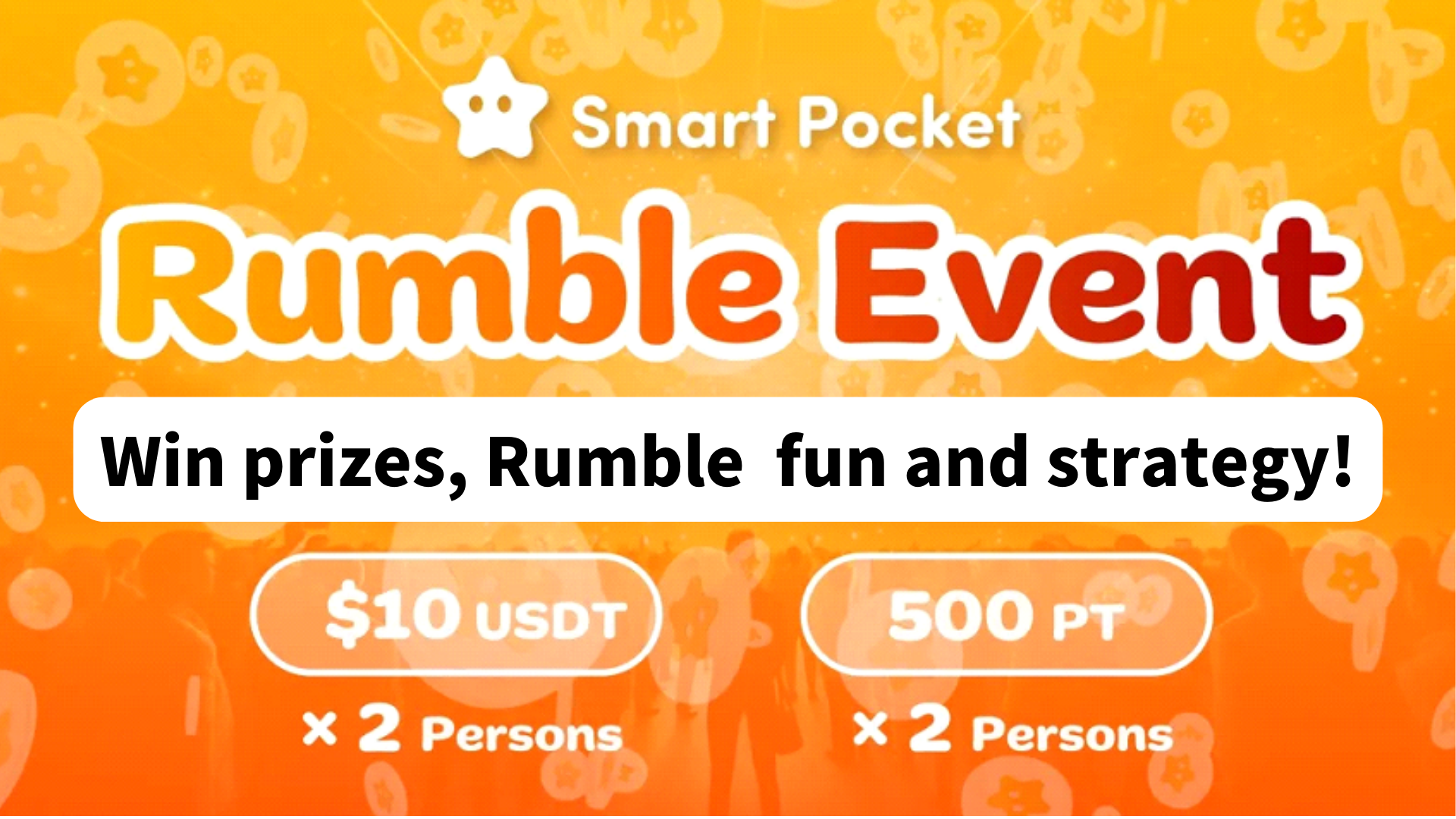 獲得獎品！如何享受和捕捉隆隆聲！您好SP Family的大家☆在參加智能口袋不和諧社區之後，您經常會看到每週的“隆隆聲”活動。本文介紹瞭如何播放，進度和隆隆聲的興奮。在開始參加不和諧社區可以使您與其他成員進行互動並獲得最新信息，這使得更容易理解社區的思想和願景。在Smart Pocket社區中，經常進行各種活動。一款特別受歡迎的Rumble Mini遊戲是一個互動遊戲，參與者參加遊戲。隆隆的迷你游戲將由系統自動提出，並在每場比賽之後確定獲勝者。獲勝者將贏得獎品，並且遊戲的樂趣將增加。這將增強活潑的社區並促進成員的積極參與。隆隆聲概述1.時間和實施地點時間：每個星期六，星期日23：00（日本時間） *但是，活動時間可能會更改，因此請檢查最新公告。實現位置：在Smart Pocket服務器中的“隆隆聲”通道上進行。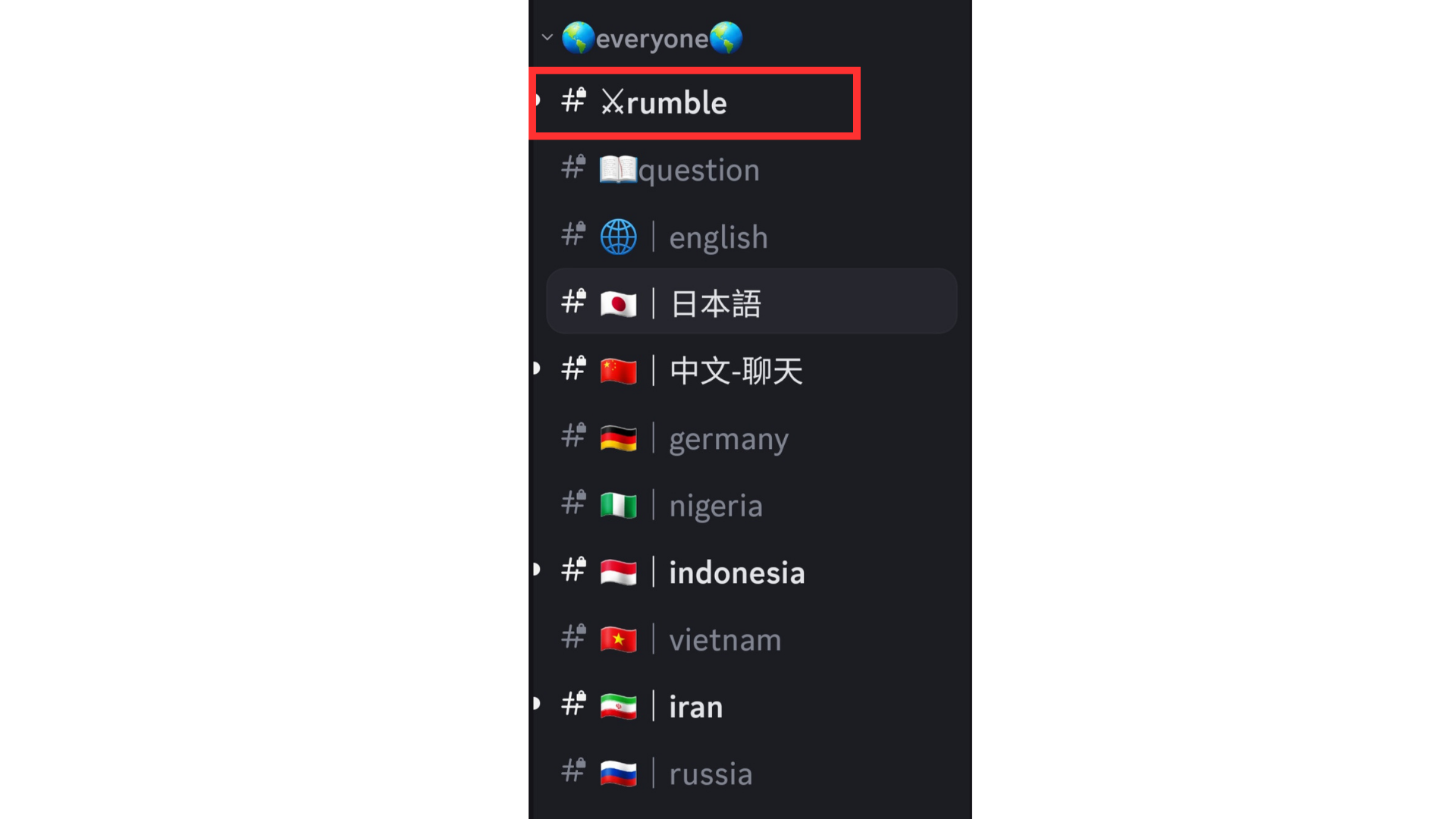 如果您不知道如何參與Smart Pocket服務器，請參見以下文章。https://note.com/japandaosolution/n/na503f2c4d60a2.日曆的事件管理您可以使用服務器中的日曆函數檢查事件的日期和時間，也可以根據時間表進行設置。請參閱以下文章以獲取日曆的搜索和設置方法。https://note.com/japandaosolution/n/n85b46f0e70f23.隆隆事件Rumble有四場比賽，每場比賽都有一個贏家（該比賽將由系統自動進行）。4.隆隆的參與方法按“ Rumble Royale”下方按“⚔️EMOJI”，以完成比賽的資格。如果頁面在比賽開始前流動，則可以按“ Jump！”。或“＃⚔️Rumble”返回。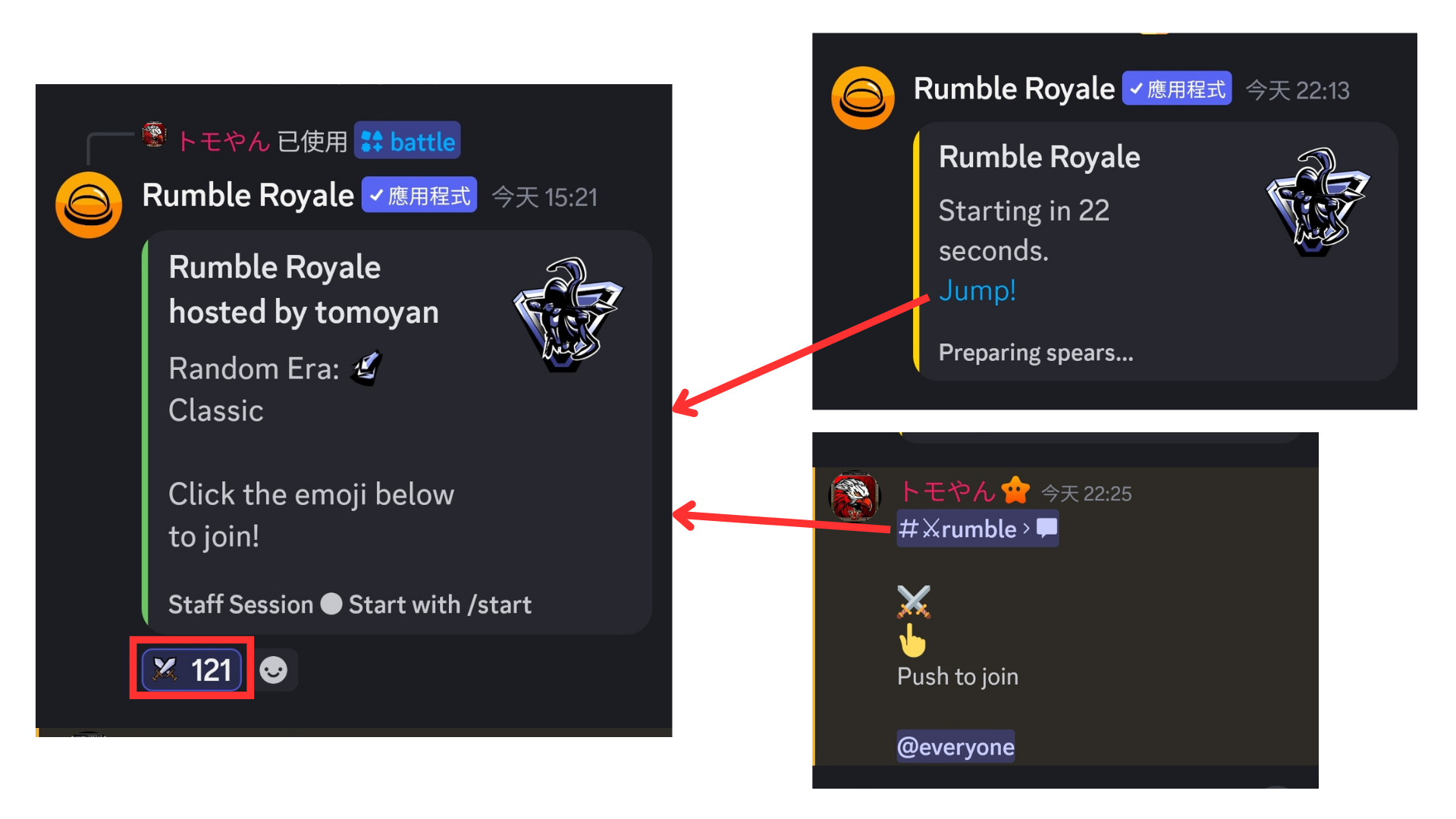 隆隆的比賽1.比賽開始前在比賽開始之前，顯示以下信息。①參與者人數②年齡（經典）③獎金④每個失敗獎金，等等。當獎金達到目標金額時，您將成為比賽的獲勝者。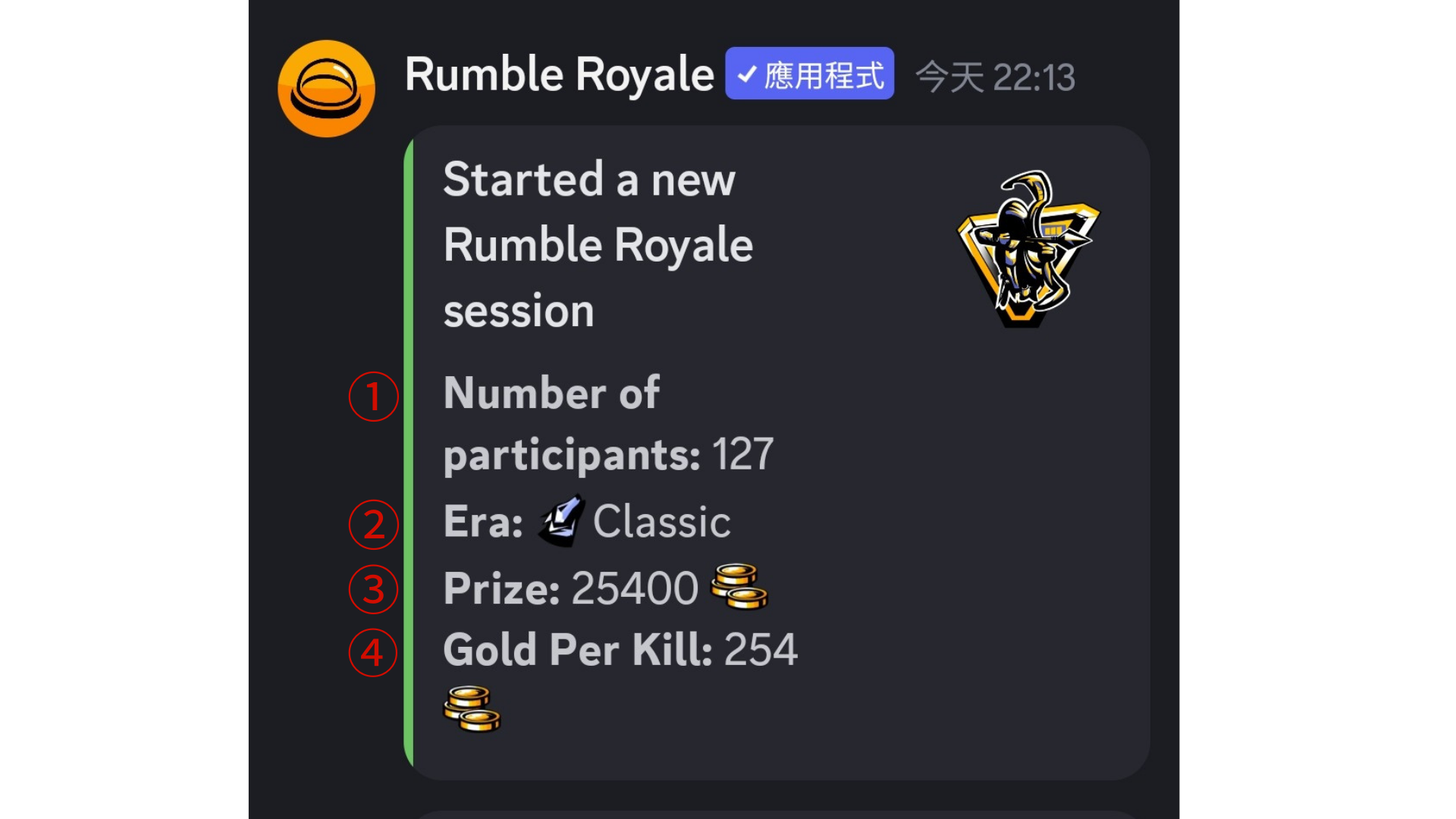 2.競爭信息每個回合的匹配信息都用英語解釋，但是您可以在不了解英語的情況下使用圖標識別它。圖標的內容如下。①擊敗對手（失敗顯示在取消線上），或發現並創建武器②面對強烈的情況③發現殼④表示死亡（顯示在取消線上）⑤復活*剩餘的玩家（左玩家）顯示在底部。檢查比賽信息，看看您是否倖存。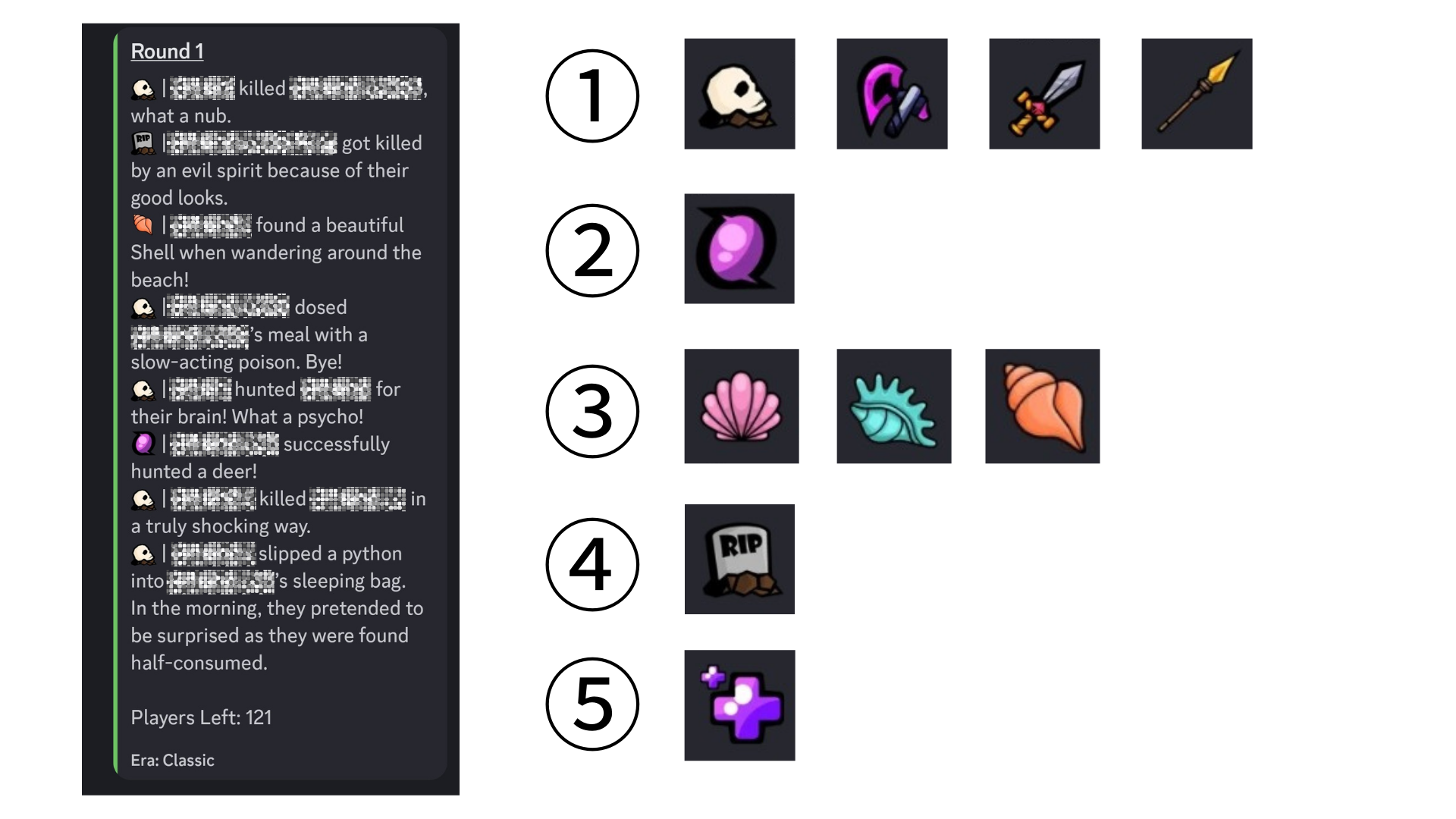 3.回合的事件根據巡迴賽的不同，可能會發生災難（地震，有毒氣體，核爆炸，外星人綁架，風暴等），可能會死亡。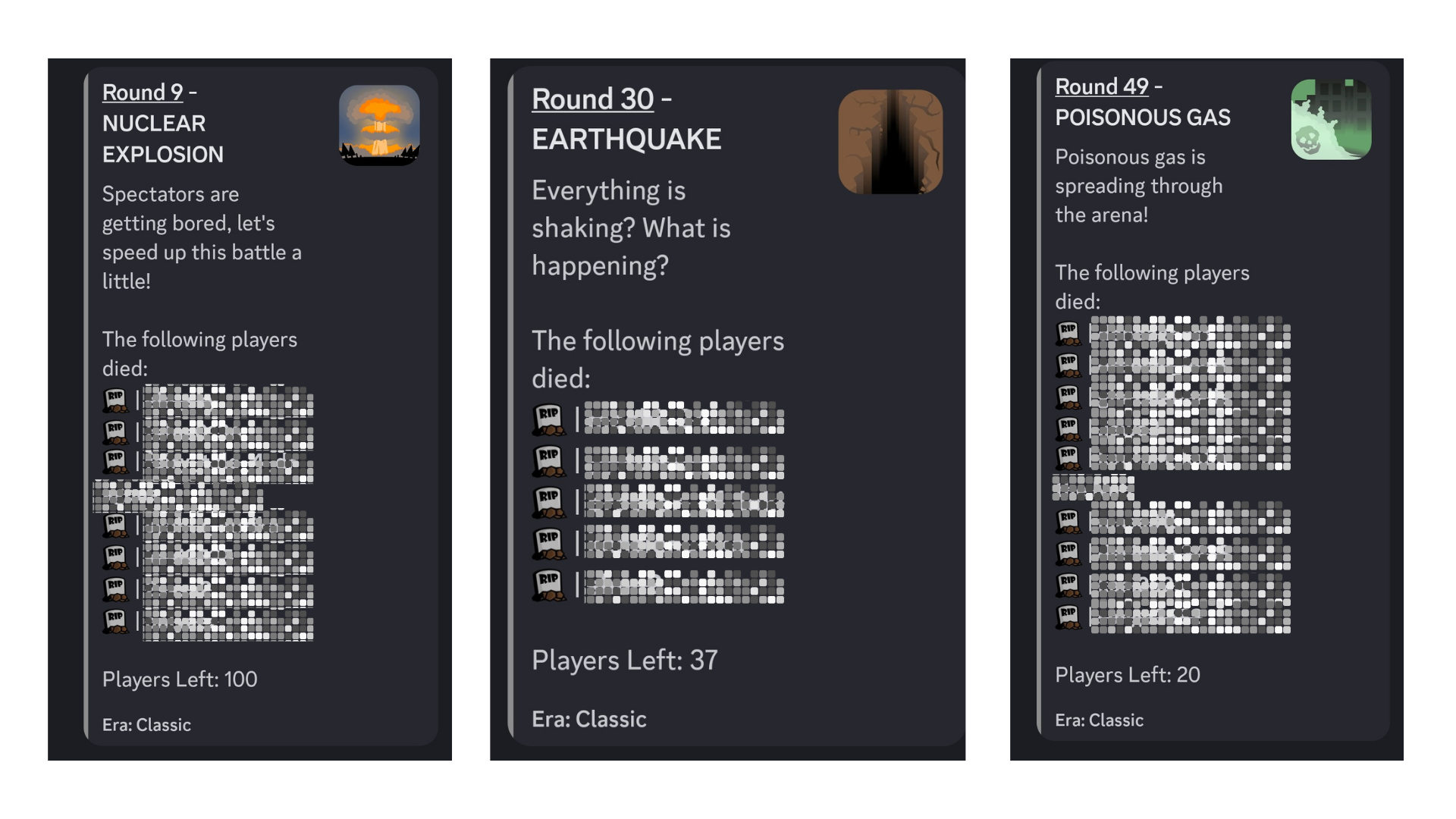 在某些巡迴演出中，發生了好的事件，例如復活和砲彈狩獵。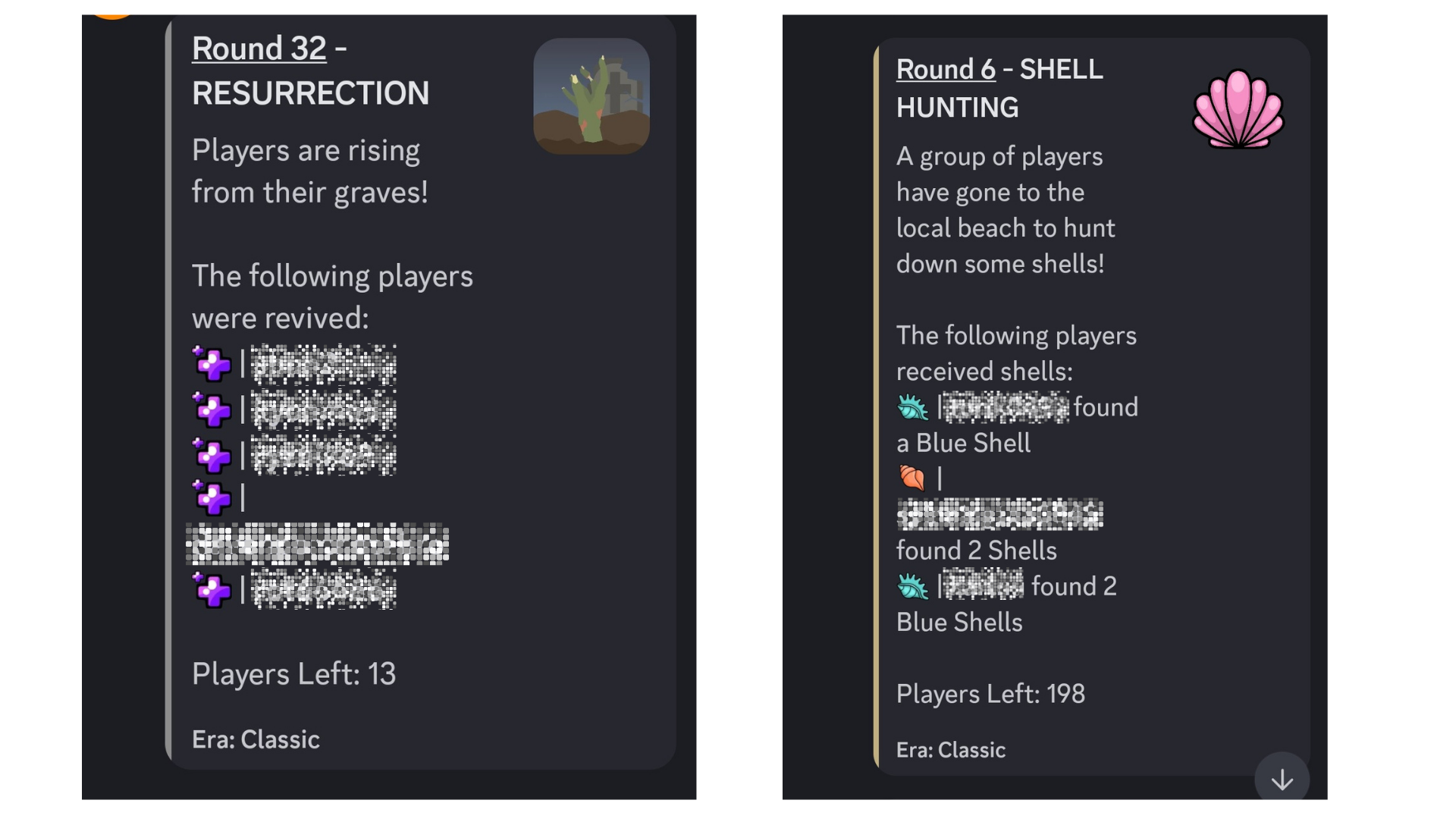 4.比賽回合結束後該系統將宣布比賽的獲勝者。確保您是幸運的獲勝者。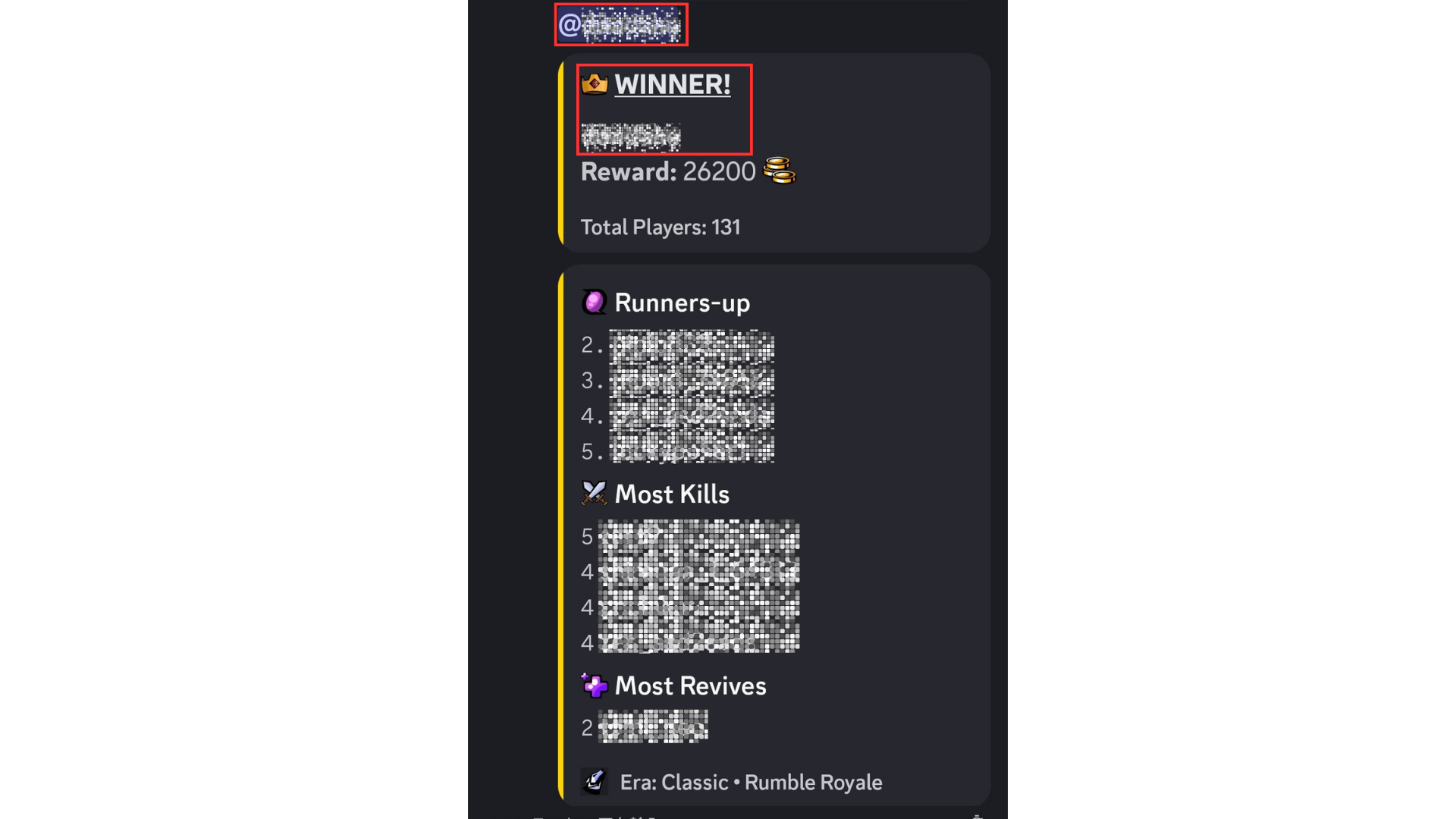 關於獲勝者獎將為獲勝者的產品提供以下獎品。*您需要提交一個錢包地址，因此請在下一部分中檢查筆記！・ 500SP點（2個人）・10USDT（2）活動結束時，將宣布所有獲獎者的清單。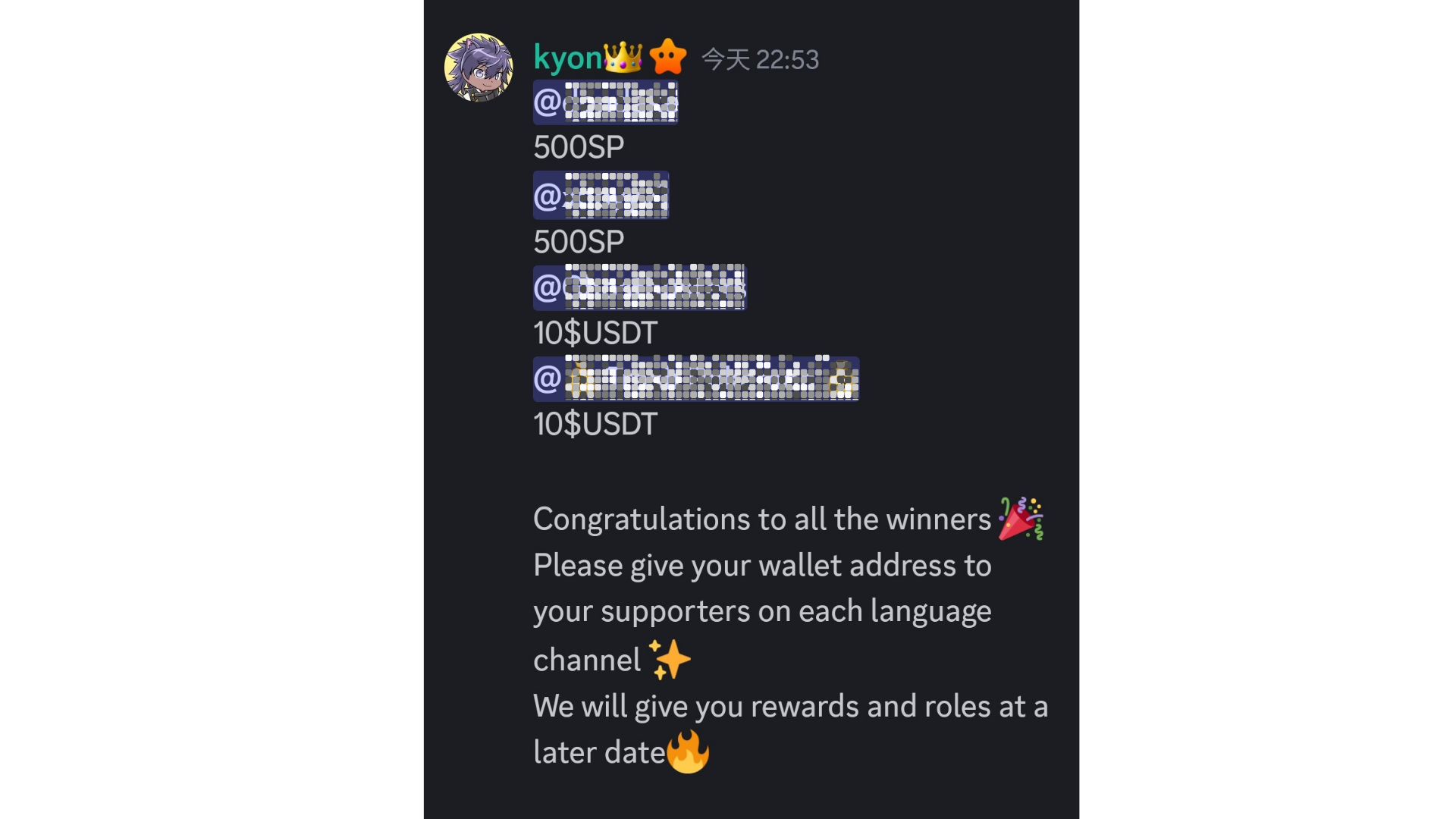 *假期可能會增加特殊獎品。筆記1.獲獎者必須在一周內向支持者提交錢包地址。2. SP點獲勝者必須使用提交的錢包地址登錄到智能口袋。3.10 USDT獲獎者需要根據USDT代幣標準提交錢包地址。4.收集了所有獲獎者的錢包地址後，一次獎勵全部發送。社區的氣氛Rumble不僅是參加比賽的參與，而且是放置評論和郵票的地方。*評論是緩慢的模式，只能發布一次每30秒。・在比賽之前可能會發出通知。有時重要的信息將共享。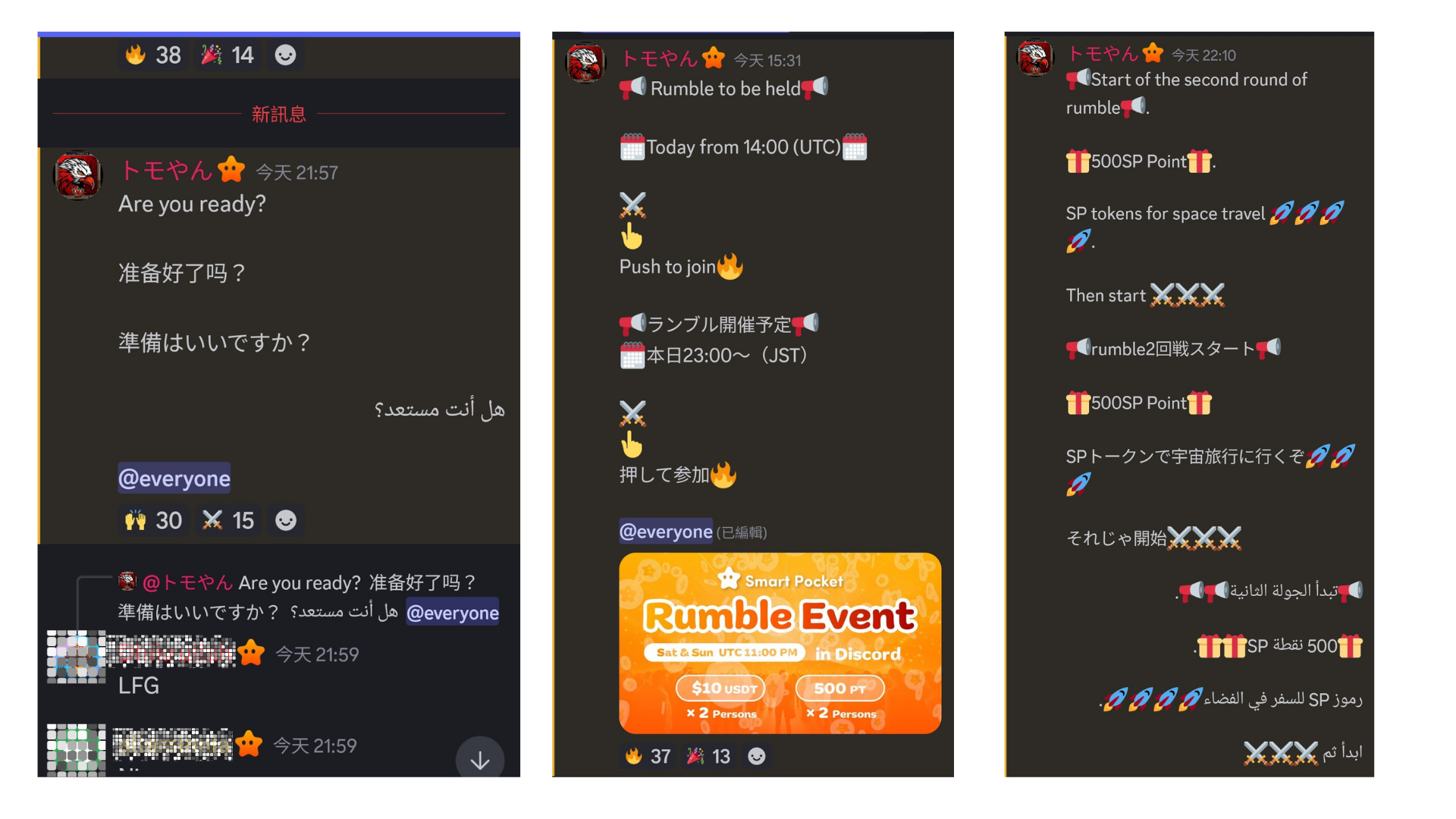 ・任何人都可以自由發布評論，並且沒有語言限制。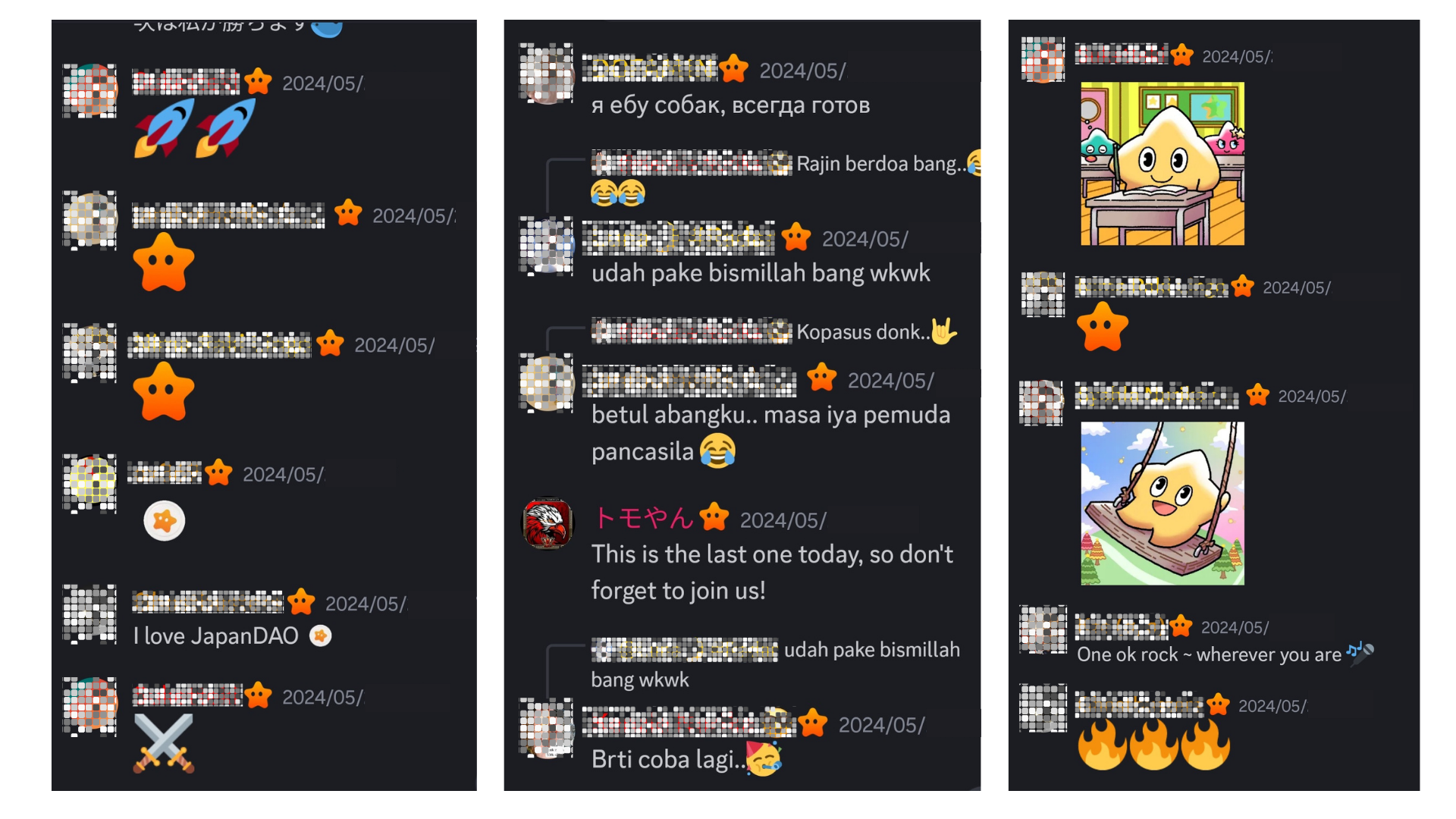 ・當比賽的獲勝者出現時，每個人都會發表慶祝評論。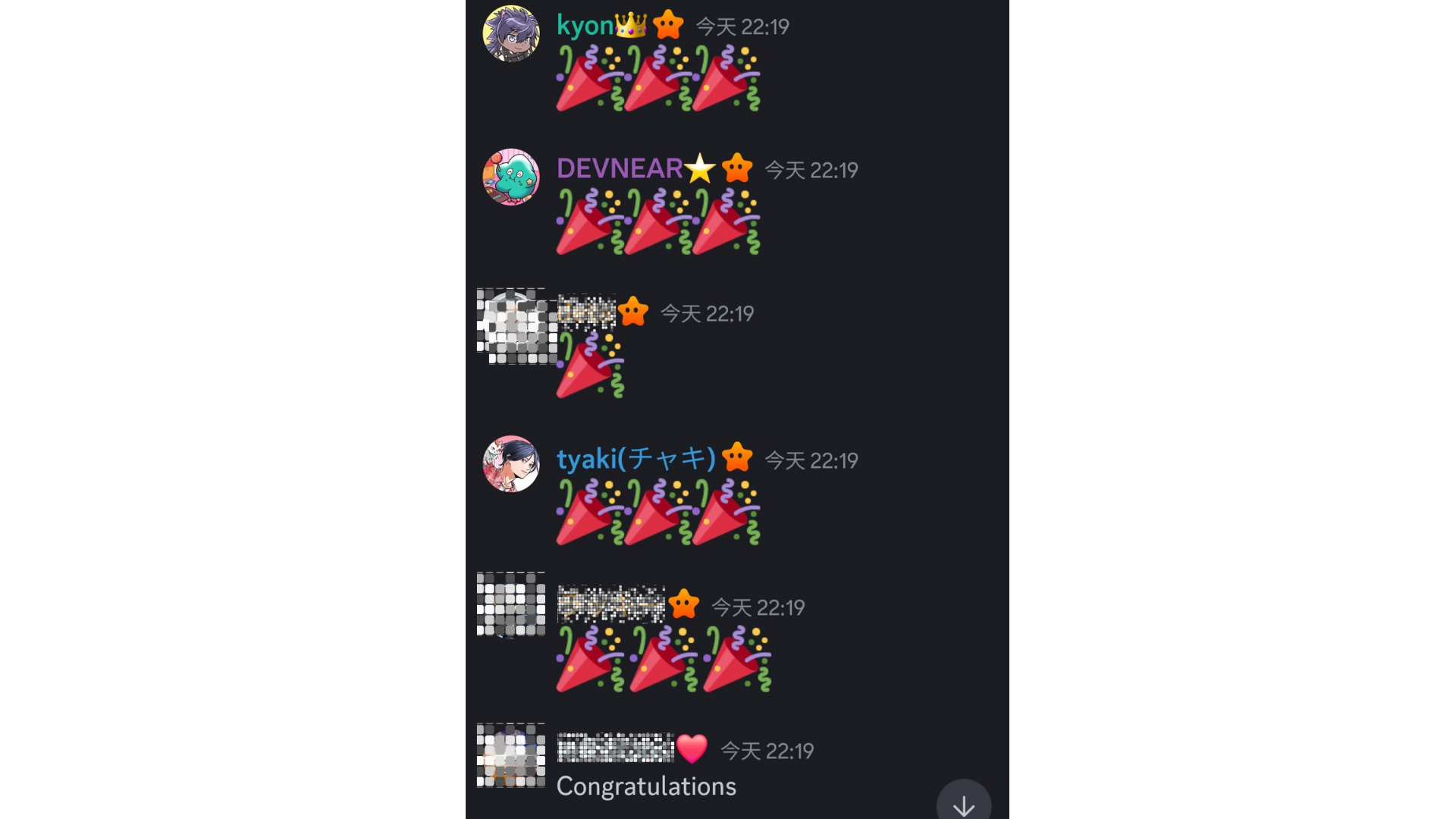 概括智能口袋社區每個週末都會舉辦一次隆隆的迷你游戲。比賽。比賽之後，結果和獲勝者將被宣布，您會在評論中與其他人感到興奮。如果您有興趣，請加入並與所有人一起享受！如果您對智能口袋感興趣，請使用“ Smapke Magazine”的官方X帳戶。官方X帳戶：https：//twitter.com/smapocket官方不和諧：https：//discord.com/invite/smartpocket